BIBELTEKSTER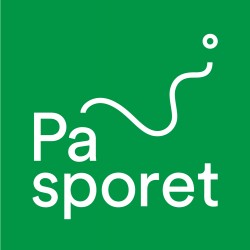 Her er forslag til tekster som kan brukes ved starten av en vandring, underveis eller ved en liturgisk avslutning. Tekst fra 1.Mos 1, 1-11 I begynnelsen skapte Gud himmelen og jorden. Jorden var øde og tom, mørke lå over dypet, og Guds ånd svevde over vannet.  Da sa Gud: «Det skal bli lys!» Og det ble lys.  Gud så at lyset var godt, og Gud skilte lyset fra mørket. Gud kalte lyset dag, og mørket kalte han natt. Og det ble kveld, og det ble morgen, første dag.Gud sa: «Det skal bli en hvelving midt i vannet! Den skal skille vann fra vann.»  Gud laget hvelvingen og skilte vannet som er under hvelvingen, fra vannet som er over hvelvingen. Og det ble slik. Gud kalte hvelvingen himmel. Og det ble kveld, og det ble morgen, andre dag.Gud sa: «Vannet under himmelen skal samle seg på ett sted! Det tørre landet skal komme til syne.» Og det ble slik. Gud kalte det tørre landet jord, og vannet som hadde samlet seg, kalte han hav. Og Gud så at det var godt.
Gud sa: «Jorden skal bli grønn! Grønne vekster skal gro på jorden, planter som setter frø, og frukttrær som bærer frukt med frø i, av alle slag.» Og det ble slik. Jorden bar fram grønne vekster, planter som setter frø, av alle slag, og trær som bærer frukt med frø i, av alle slag. Og Gud så at det var godt. Og det ble kveld, og det ble morgen, tredje dag. Tekst fra Job 12,7«Spør bare dyrene, og de skal lære deg,
spør fuglene under himmelen, og de skal opplyse deg.
Snakk med jorden, og den skal lære deg, fiskene i havet skal fortelle.
Hvem av disse har ikke forstått at Herrens hånd har laget dette?Han har hver levende skapning i sin hånd, og ånden til hvert menneske.»Tekst fra Salme 23,1-3 «Herren er min hyrde,
jeg mangler ikke noe.

Han lar meg ligge i grønne enger,
han leder meg til vann der jeg finner hvile.

Han gir meg nytt liv.
Han fører meg på rettferdighets stier
for sitt navns skyld.» Tekst fra Salme 8,4-5  «Når jeg ser din himmel, et verk av dine fingre,
månen og stjernene som du har satt der,
hva er da et menneske – at du husker på det,
et menneskebarn – at du tar deg av det?»Salme 91                                                                                                                  Den som sitter i skjul hos Den Høyeste og finner nattely i skyggen av Den veldige, han sier til HERREN: ”Min tilflukt og min borg, min Gud som jeg setter min lit til!”Han berger deg fra fuglefangerens snare, fra pest som legger øde. Under hans vinger kan du søke ly, han dekker deg med sine fjær.Hans trofasthet er skjold og vern. Du skal ikke frykte for redsler i natten, for piler som flyr om dagen, for pest som farer fram i mørket, for plage som herjer ved middagstid.Om tusen faller ved din side, ti tusen ved din høyre hånd, blir du ikke rammet. Du skal bare følge det med øynene og se at de skyldige får sin lønn. «Du Herre er min tilflukt.” Den høyeste har du gjort til din bolig. Du skal ikke hende deg noe vondt, ingen plage skal komme nær ditt telt.For han skal gi engler sine befaling om å bevare deg på alle dine veier. De skal bære deg på hendene, så du ikke støter foten mot noen stein. Du skal tråkke på løve og slange og trampe på ungløve og orm. ”Jeg berger ham når han holder seg til meg; jeg verner ham, for han kjenner mitt navn. Når han kaller på meg, svarer jeg; jeg er med ham i nøden, jeg frir ham ut og gir ham ære. Jeg metter ham med et langt liv og lar ham se min frelse.” Salme 139
Herre, du ransakar meg og du veit –

2 du veit om eg sit eller står,
på lang avstand kjenner du mine tankar.

3 Om eg går eller ligg, ser du det,
du kjenner alle mine vegar.

4 Før eg har eit ord på tunga, Herre,
kjenner du det fullt ut.

5 Bakfrå og framanfrå omgjev du meg,
du har lagt di hand på meg.

6 Det er eit under eg ikkje skjønar,
det er så høgt at eg ikkje kan fatta det.

7 Kvar skulle eg gå frå din pust,
kvar kunne eg rømma frå ditt andlet?

8 Stig eg opp til himmelen, er du der,
legg eg meg i dødsriket, er du der òg.

9 Tek eg soloppgangens venger
og slår meg ned der havet endar,

10 då fører di hand meg jamvel der,
di høgre hand held meg fast.

11 Eg kan seia: «Lat mørkret løyna meg
og lyset omkring meg bli natt.»

12 Men mørkret er ikkje mørkt for deg,
natta er lys som dagen, mørkret er som lyset.

13 For du har skapt mine nyrer,
du har vove meg i mors liv.

14 Eg takkar deg for at eg er så underfullt laga.
Underfulle er dine verk, det veit eg godt.

15 Knoklane mine var ikkje skjulte for deg
då eg vart laga i løynd og voven djupt i jorda.

16 Auga dine såg meg då eg var eit foster.
Alle dagar er skrivne opp i di bok,
dei fekk form før éin av dei var komen.

17 Dine tankar, Gud, er dyrebare for meg,
summen av dei er ufatteleg!

18 Tel eg dei, er dei tallause som sand,
blir eg ferdig, er eg enno hos deg.

19 Gud, om du ville drepa den lovlause,
om drapsmennene veik frå meg!

20 Dei talar svikefullt om deg,
fiendane dine sver falskt.

21 Herre, eg hatar dei som hatar deg,
og avskyr dei som står deg imot!

22 Eg hatar dei med eit grenselaust hat,
dei har vorte mine fiendar.

23 Ransak meg, Gud, og kjenn mitt hjarte,
prøv meg og kjenn mine tankar!

24 Sjå om eg følgjer avgudsveg,
og lei meg på den evige vegen! Tekst frå Lukas 15, 11-34Sonen som kom heim 11 Jesus sa: «Ein mann hadde to søner. 12 Den yngste sa til far sin: ‘Far, lat meg få den delen av formuen som fell på meg.’ Så skifte han eigedomen sin mellom dei. 13 Ikkje mange dagane etter selde den yngste sonen alt det han eigde, og drog til eit land langt borte. Der levde han eit vilt liv og sløste bort formuen sin. 14 Då han hadde sett alt over styr, vart det uår og svolt i landet, og han tok til å lida naud. 15 Han gjekk då til ein av mennene der i landet og bad om arbeid, og mannen sende han ut på markene sine for å gjeta grisene. 16 Han ønskte berre å få metta seg med dei belgfruktene som grisene åt, men ingen gav han noko.    17 Då gjekk han i seg sjølv og sa: ‘Kor mange leigekarar heime hos far min har ikkje fullt opp av mat, og her går eg og svelt i hel! 18 Eg vil bryta opp og gå heim til far min og seia: Far, eg har synda mot Himmelen og mot deg. 19 Eg er ikkje verd å kallast son din lenger. Men lat meg få vera som ein av leigekarane dine.’ 20 Så braut han opp og gjekk heim til far sin.        Medan han endå var langt borte, fekk faren sjå han, og han fekk inderleg medkjensle med han. Han sprang imot han, kasta seg om halsen på han og kyste han. 21 Då sa sonen: ‘Far, eg har synda mot Himmelen og mot deg. Eg er ikkje verd å kallast son din lenger.’ 22 Men faren sa til tenarane: ‘Skund dykk! Finn fram dei beste kleda og ha dei på han, og lat han få ring på fingeren og skor på føtene. 23 Hent så gjøkalven og slakt han, og lat oss halda måltid og feira. 24 For denne sonen min var død og har vorte levande, han var bortkomen og er attfunnen.’ Og så tok festen og gleda til.    25 Den eldste sonen var ute på marka. Då han gjekk heimover og nærma seg garden, høyrde han spel og dans. 26 Han ropa på ein av karane og spurde kva som stod på. 27 ‘Bror din er komen’, svara han, ‘og far din har slakta gjøkalven fordi han fekk han velberga heim att.’ 28 Då vart han sint og ville ikkje gå inn. Far hans kom ut og prøvde å overtala han. 29 Men han svara attende: ‘No har eg tent deg i alle år og aldri sett meg opp mot dine bod. Men meg har du ikkje gjeve så mykje som eit kje, så eg kunne halda fest saman med venene mine. 30 Men når han kjem heim, denne son din som har sløst bort pengane dine i lag med horer, då slaktar du gjøkalven for han!’ 31 Då sa far hans: ‘Du er alltid hos meg, barnet mitt, og alt mitt er ditt. 32 Men no må vi halda fest og vera glade. For denne bror din var død og har vorte levande, han var bortkomen og er attfunnen.’» Tekst: Markus 6, 30 - 42Apostlene samlet seg igjen hos Jesus og fortalte ham om alt de hadde gjort, og alt de hadde lært folket. 31 Og han sa til dem: «Kom med meg til et øde sted hvor vi kan være alene, og hvil dere litt!» For det var så mange som kom og gikk at de ikke fikk tid til å spise engang.32 Så dro de ut med båten til et øde sted for å være alene. 33 Men mange så at de dro bort, og kjente dem igjen, og fra alle byene strømmet folk sammen til fots og nådde fram før dem. 34 Da Jesus gikk i land, fikk han se en mengde mennesker. Han fikk inderlig medfølelse med dem, for de var  som sauer uten gjeter. Og han ga seg til å undervise dem om mange ting.  35 Det var nå blitt sent på dagen, og disiplene kom til ham og sa: «Stedet er øde, og det er alt blitt sent. 36 Send dem fra deg, så de kan dra til gårdene og landsbyene her omkring og kjøpe mat.» 37 Men Jesus svarte: «Dere skal gi dem mat!» De sa: «Skal vi kanskje gå og kjøpe brød for to hundre denarer, så de kan få spise?» 38 «Hvor mange brød har dere?» spurte han. «Gå og se etter!» Da de hadde gjort det, sa de: «Fem brød og to fisker.» 39 Så sa han at de skulle la alle danne matlag og sette seg i det grønne gresset. 40 Og de slo seg ned, rekke ved rekke – noen på hundre og noen på femti. 41 Så tok han de fem brødene og de to fiskene, løftet blikket mot himmelen og ba takkebønnen, brøt brødene i stykker og ga til disiplene, for at de skulle dele ut til folk. De to fiskene delte han også ut til alle. 42 Og alle spiste og ble mette.Tekst frå Lukas 21, 15-19Jesus og Peter 15 Då dei hadde halde måltid, seier Jesus til Simon Peter: «Simon, son til Johannes, elskar du meg meir enn desse?» «Ja, Herre», svara han, «du veit at eg har deg kjær.» Jesus seier til han: «Fø lamma mine!» 16 Og han seier til han andre gongen: «Simon, son til Johannes, elskar du meg?» «Ja, Herre», svara Peter, «du veit at eg har deg kjær». Jesus seier til han: «Gjet sauene mine!» 17 Så seier han tredje gongen: «Simon, son til Johannes, har du meg kjær?» Peter vart sorgfull då Jesus tredje gongen spurde: «Har du meg kjær?» Og han svara: «Herre, du veit alt, du veit at eg har deg kjær.» Jesus seier til han: «Fø sauene mine! 18 Sanneleg, sanneleg, eg seier deg: Då du var ung, batt du sjølv beltet om deg og gjekk dit du ville. Men når du blir gammal, skal du retta ut hendene, og ein annan skal binda beltet om deg og føra deg dit du ikkje vil.» 19 Det sa han for å syna kva slag død han skulle æra Gud med. Då han hadde sagt dette, sa han til Peter: «Følg meg!»Tekst fra Joh 20,19-22aDet var om kvelden samme dag, den første dagen i uken. Av frykt for jødene hadde disiplene stengt dørene der de var samlet.Da kom Jesus; han sto midt iblant dem og sa: «Fred være med dere!» 20 Og da han hadde sagt det, viste han dem sine hender og sin side. Disiplene ble glade da de så Herren. 21 Igjen sa Jesus til dem: «Fred være med dere! Som Far har sendt meg, sender jeg dere.» 22 Så åndet han på dem og sa: «Ta imot Den hellige ånd Tekst fra Åpenbaringen 22,1-51 Engelen viste meg nå en elv med livets vann, klar som krystall. Den springer ut fra Guds og Lammets trone. 2 Midt mellom byens gate og elven står livets tre, fritt til begge sider. Det bærer frukt tolv ganger og gir sin frukt hver måned. Og bladene på treet er til legedom for folkene. 3 Det skal ikke lenger finnes noen forbannelse. Guds og Lammets trone skal være i byen, og hans tjenere skal tjene ham.  4 De skal se hans ansikt, og de skal ha hans navn på sin panne.  5 Natten skal ikke være mer, og de skal ikke ha bruk for lys av lampe eller av sol, for Herren Gud skal lyse over dem.Og de skal herske som konger i all evighet.